Comparons, en réseau, le primaire et le secondaireCOSP : Caractéristiques de l’école secondaire 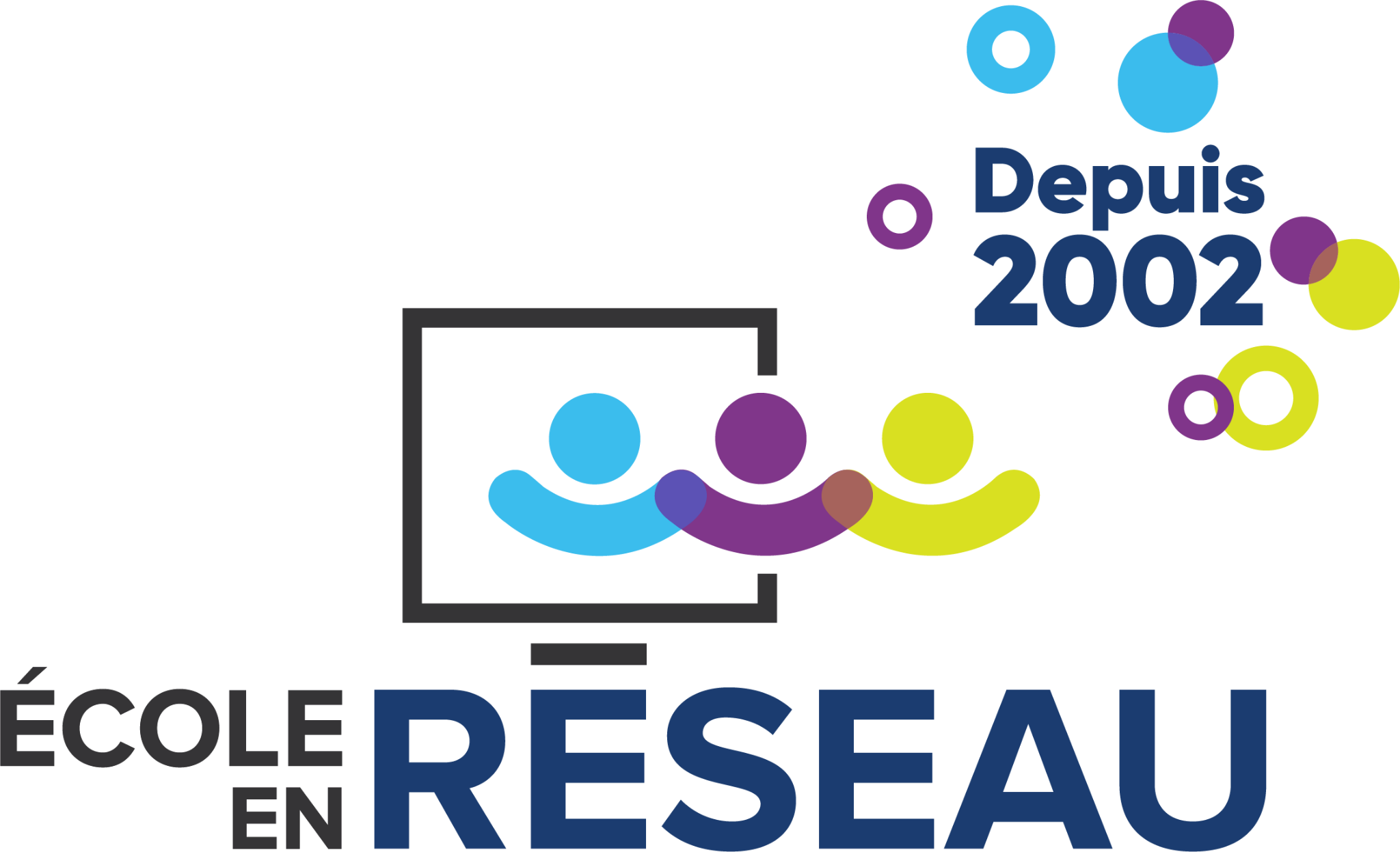 Comparer les principales différences et ressemblances entre l’école primaire et l’école secondaireActivité préparatoireSelon toi, que signifie la stratégie d’apprentissage Comparer ?_________________________________________________________________________________________________________________________________________________________________________________________________________Bonifie ta réponse à la suite de la discussion en classe._________________________________________________________________________________________________________________________________________________________________________________________________________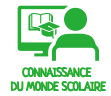 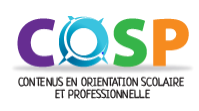 Selon toi, qu’est-ce qui distingue l’école primaire de l’école secondaire ? Inscris tes idées dans le tableau suivant :Selon toi, comment se déroule une journée au secondaire ? _________________________________________________________________________________________________________________________________________________________________________________________________________Qu'aimerais-tu savoir à propos de l’école secondaire ?_________________________________________________________________________________________________________________________________________________________________________________________________________Rencontre virtuelle - 16 avril 2024 - 8h30Durant la vidéo, les discussions et les mises en situation, note dans ce tableau ce que tu apprends ou confirmes à propos de l’école secondaire.Activité de réinvestissementC’est le moment de comparer ! Indique les ressemblances et les différences entre l’école primaire et secondaire dans le diagramme de Venn.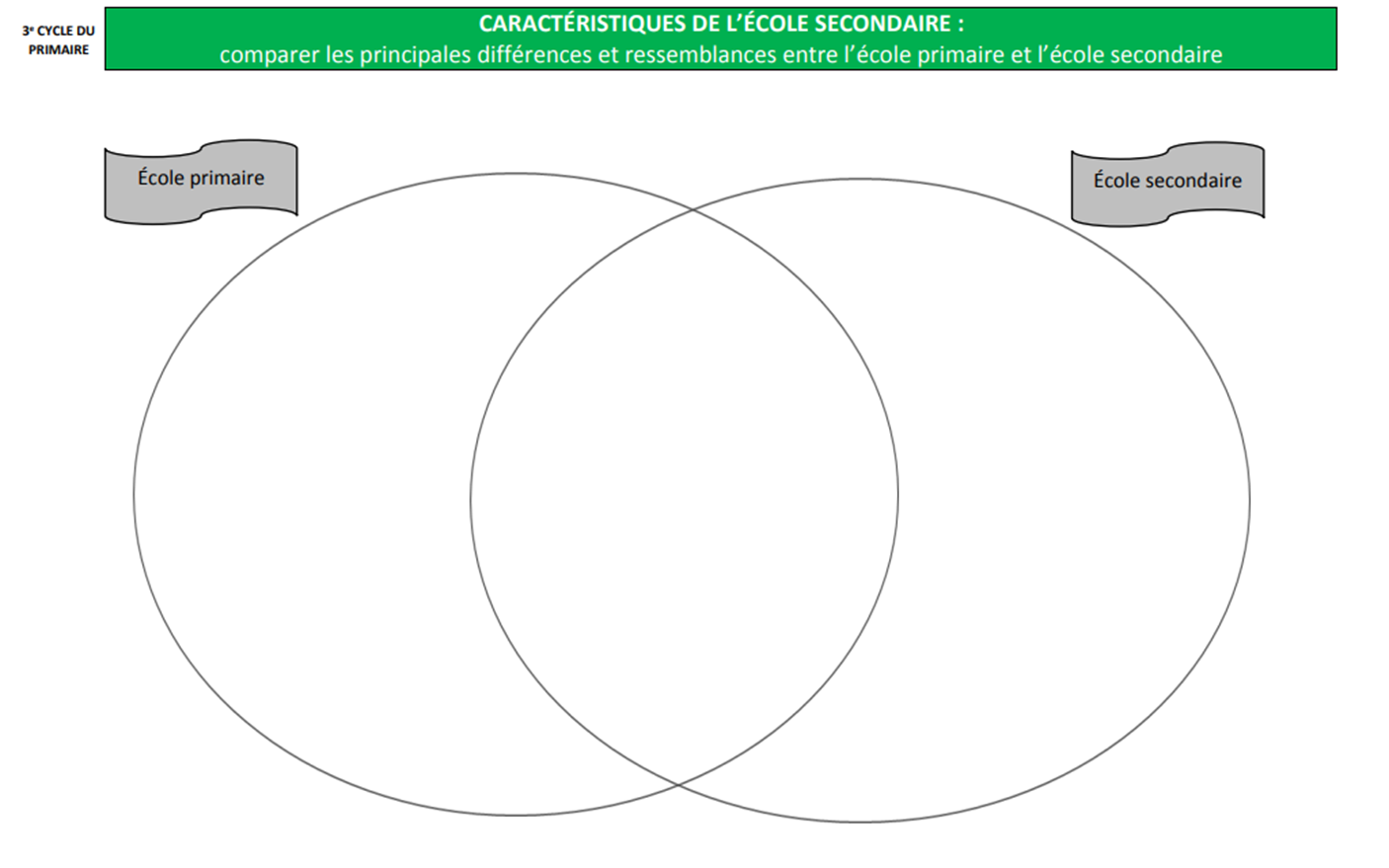 Que sais-tu maintenant, que tu ne savais pas avant de vivre ce COSP ?_________________________________________________________________________________________________________________________________________________________________________________________________________Comment ces apprentissages ont été utiles pour apprivoiser l’école secondaire ?_________________________________________________________________________________________________________________________________________________________________________________________________________Comment pourrais-tu utiliser la stratégie d’apprentissage Comparer dans d’autres situations ?_________________________________________________________________________________________________________________________________________________________________________________________________________Éléments à comparerÉcole primaireÉcole secondaireLes bâtimentsLes déplacementsL’horaireLes casiersLes pausesLes activitésLe transportAutres élémentsLe bâtimentLes déplacementsL’horaireLes casiersLes pausesLes activitésLe transportAutre : _________________Autre : _________________